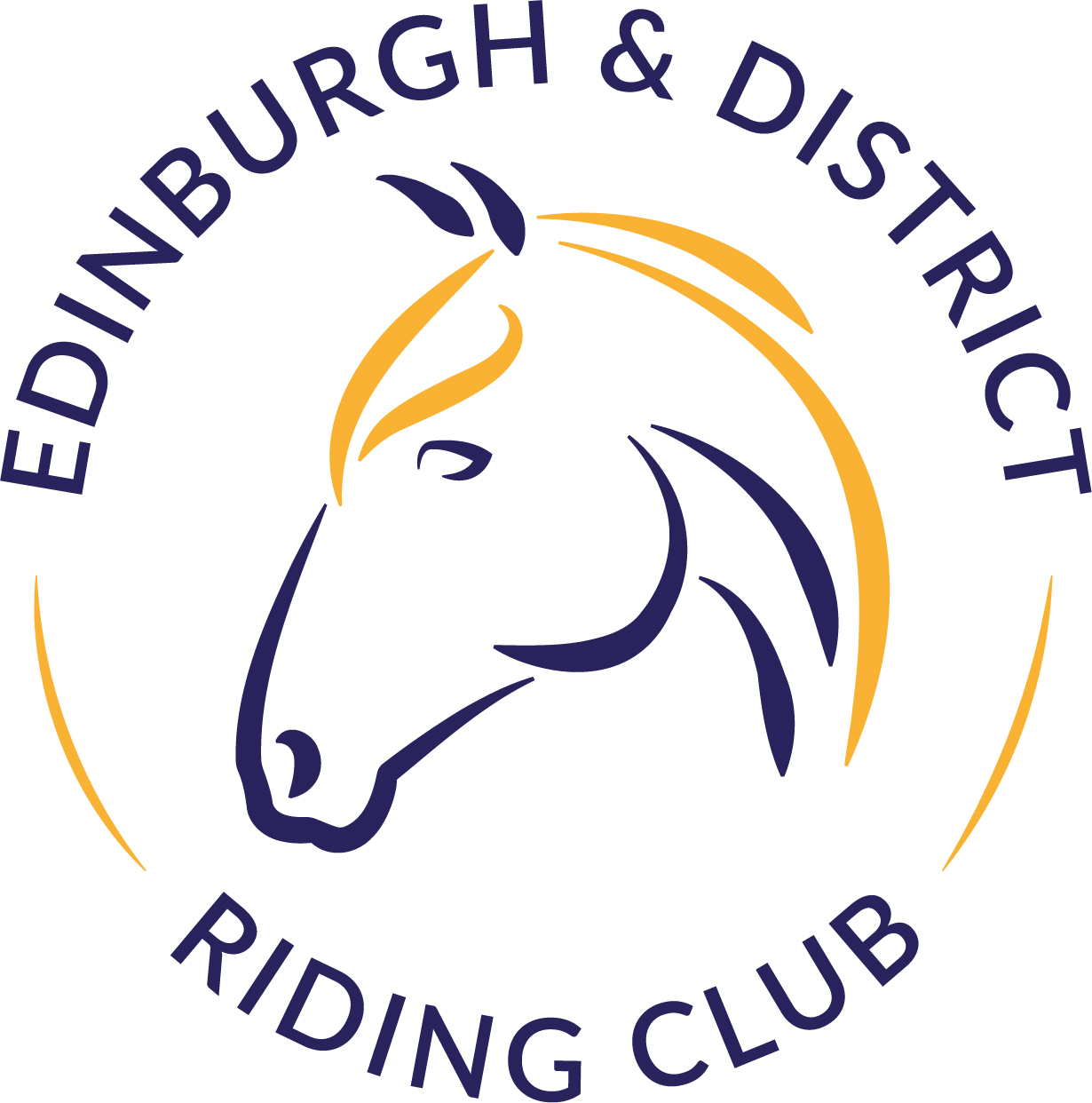 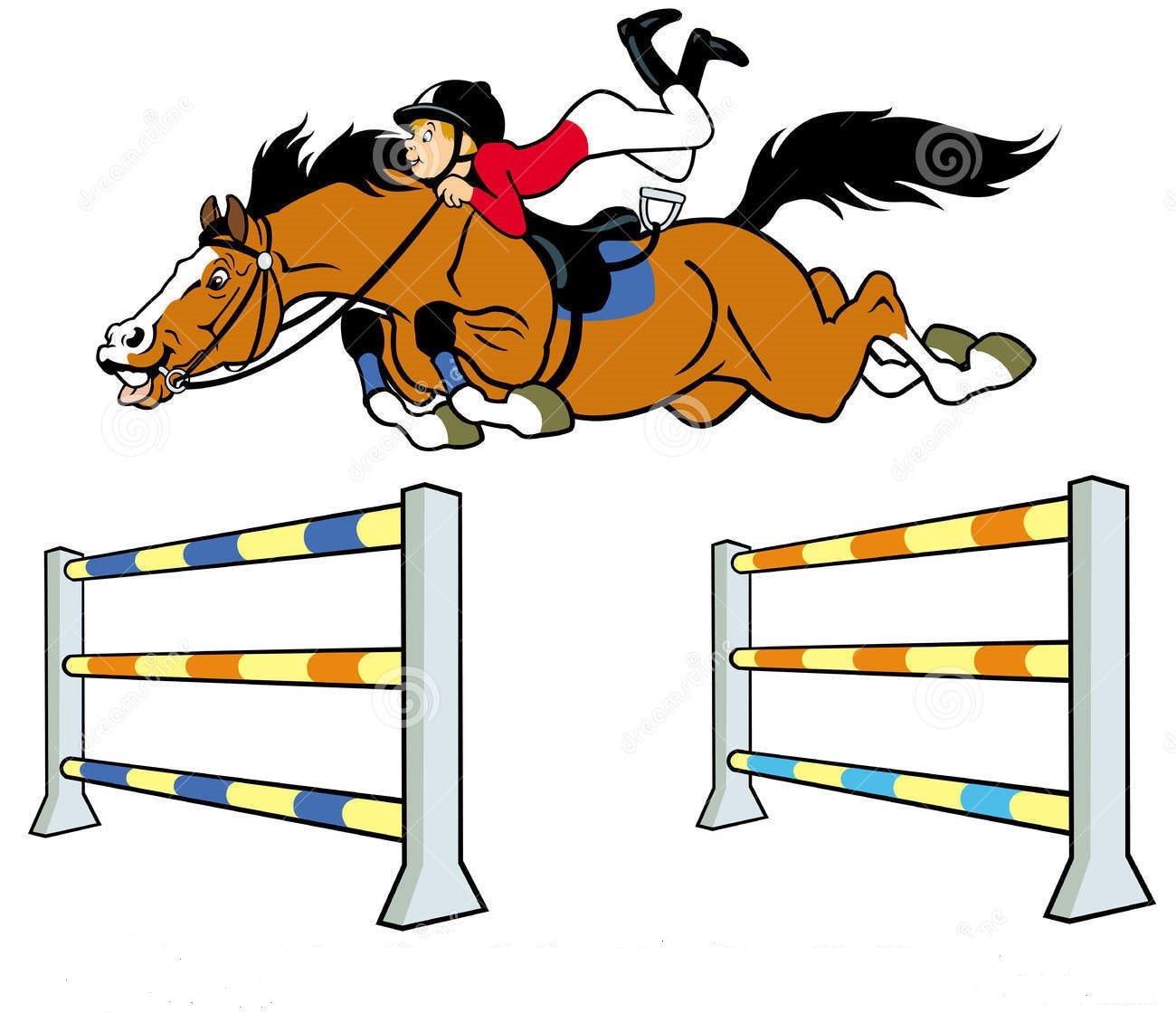 At Cousland Park Training & Livery Centre, Cousland, Midlothian EH22 2PDBy kind permission of Laura Knox	***Indoor warm-up, all classes ridden on ALL WEATHER SURFACE***Competition attire. First class will commence around 10am (dependent on entries). No on-site catering.Class 1- Intro (A5) Fences 40cm max - Novice rider/horse combinations only - fences will be mixture of cross poles and straight poles designed to encourage people to have a go. Class 2 – Starter Novice (A5) Fences 50cm max – horse & rider combination not to have won 3 firsts SJ up to 50cm or any one class at 60cm or above. Class 3 – Nursery Novice (A5) Fences 60cm max – horse & rider combination not to have won 3 firsts SJ at 60cm or above. Class 4 – Novice (A5) 	Fences 70cm max – horse & rider combination not to have won £50 BS Class 5 – Intermediate (A7) Fences 80cm max – horse & rider combination not to have won £75 BS Class 6 – Small Open (A7) 	Fences 90cm max – horse & rider combination not to have won £100 BS Class 7 – Open (A7)    	Fences 100cm (higher in second round if demand) Open to any horse & rider combination **Please note: A second round may be entered in any class as HC. The score from your first round will count towards jump off/placings.  Please enter using the HC field on club entries and note which class your HC is for.** Horses must not be entered in more than 3 classes (including HC).Rosettes to be awarded 1st to 6th for all classes. EDRC members gain league points for relevant placings. Closing date for entries: Wednesday 12th October 2022. Times will be available Thursday 13th October via Clubentries.Enquiries to: 07980941066.Entry Fees: EDRC Members £12.00 / Non-members £14.00A mandatory first aid fee of £3 is required per competitorOnline Entries at: http://clubentries.co.uk/edinrcOn the day entries will only be accepted if time allows (not guaranteed) AND the rider has already pre-entered at least once class. On the day entries at an extra £2 per relevant entry fee.This competition is open to non-riding club members, however is restricted to riders aged 16yrs and over. All riders must hold third party insurance (e.g. BRC, BHS Gold)RulesAll horses to be age 4yrs and over and all riders to be aged 16 years or over. Horses may not be entered in more than 3 classes (including HC).A horse/rider combination entering Class 1, 2 or 3 cannot enter Classes 6 or 7 (and vice versa).Strictly no dogs. This competition is run under British Riding Club rules 2022.Rider must wear ‘Protective headwear’(a hard hat) which meets one of the following standards: British PAS 015: 1998* or 2011 provided they are BSI Kitemarked; orInspec IC marked VG1 01.040: 2014-12 provided they are BSI Kitemarked; Inspec IC marked European VG1 01.040: 2014-12 provided they are BSI Kitemarked; or Inspec IC marked American ASTM F1163: 2004a or 04a onwards provided they are SEI marked; or SNELL E2001* or SNELL E2016 Australian & New Zealand AS/NZS 3838: 2006 onwards provided they are SAI global marked *From 1 January 2023 the PAS 015: 1998 and SNELL E2001 will no longer be accepted Neither the organisers of this event, nor any person acting on their behalf, the owners of the showground or agents acting on their behalf, accept any liability for any loss, damage, accident, injury or illness to horses, riders, spectators or any other persons or property whatsoever. Rosettes to 6th place in all classes.  EDRC members will receive league table points in all classes. Memberships must be fully paid up by closing date of entries to qualify for points.  The judge’s decision is final. Any complaints must be made in writing to the secretary within 24 hours of results being published. No refunds after entries close, unless the show is cancelled by EDRC.  An administration fee may be taken from each competitor. Cantering is allowed only in practice and competition areas. There will be a limited number of entries available in each class to ensure completion of the competition at a reasonable time. Horses /ponies should be vaccinated against Equine Flu according to BRC rules.******PLEASE NOTE, use of this venue is subject to certain terms, one of which is that the venue, including the parking area, must be left clean & tidy. As a result, ANY ENTRANTS NOT LEAVING THE PARKING AREAS AS THEY FOUND THEM WILL NOT HAVE FUTURE ENTRIES ACCEPTED. PLEASE THEREFORE ENSURE YOU REMOVE ALL HAY/DROPPINGS/LITTER ETC. DOUBTFUL WEATHER NUMBER; 07980941066.